To 									Date: 15th June 2018The chief editorJournal of College of Medical ScienceBharatpurSubject: Cover LetterDear Editor,I would like to submit this original article titled: ‘‘Temporomandibular joint disorders and its relationship with parafunctional habits among undergraduate medical and dental students’’ for publication in your journal. Temporomandibular disorder is an enigmatic issue for health care professionals due to its deleterious effect on the stomatognathic system. TMD has multifactorial etiologies. Patient usually experience pain in the joint followed by joint sound and finally difficulty in opening mouth. Various studies have shown the association of parafunctional habits and TMD. However, study pertaining to prevalence of TMD and/or in association with parafunctional habits has not been conducted in Nepal till date. Hence this study was carried out. I have not submitted this article in any other journals for publication. I would be highly obliged if you would consider my article for publication in your coming up issue. Thanking you,Yours sincerely,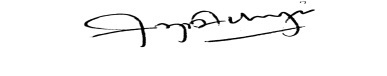 Dr. Sudeep Acharya Associate Professor of Department of Oral and Maxillofacial SurgeryKIST Medical College and Teaching HospitalKathmandu, Nepal